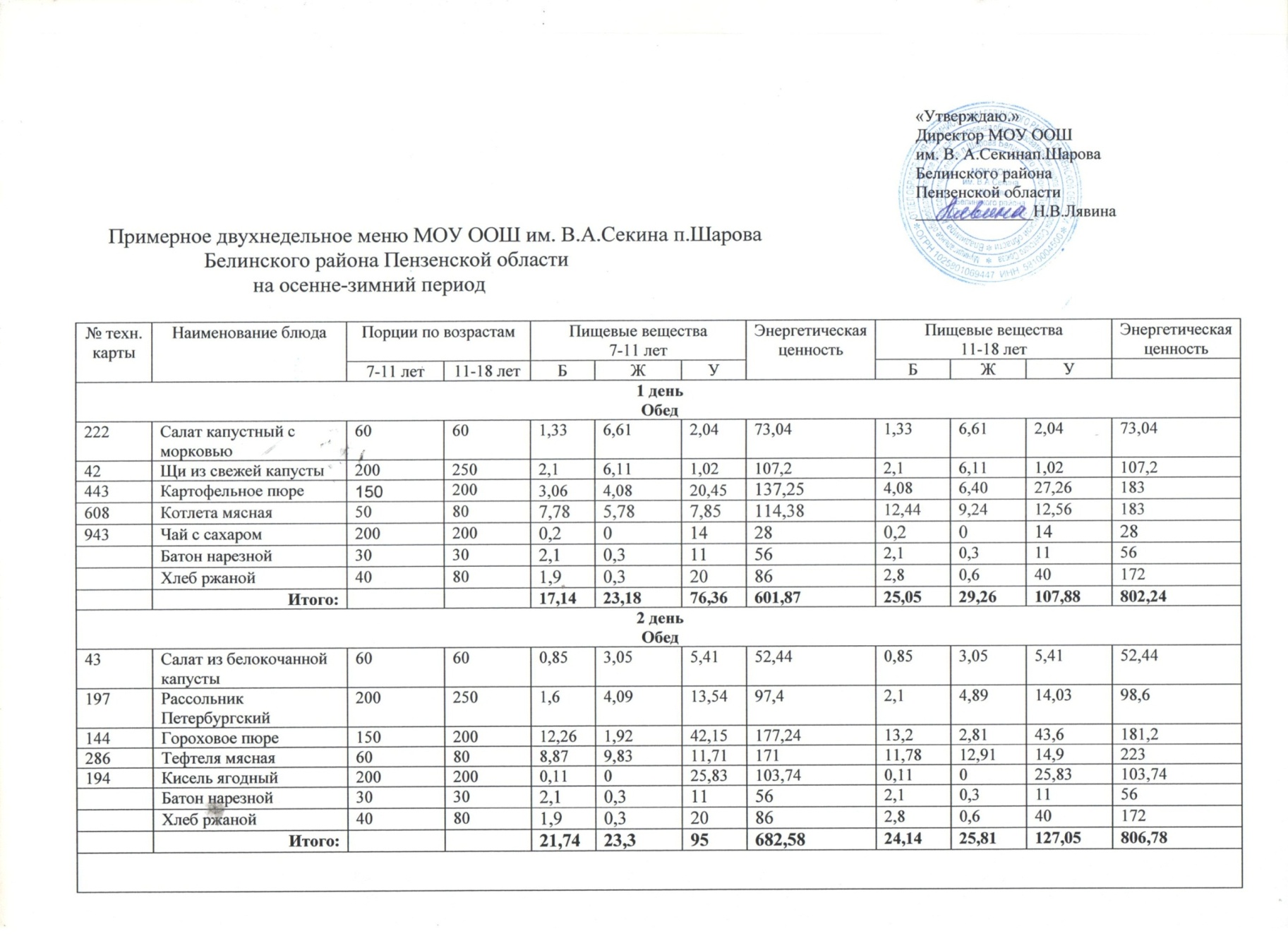 РАСПИСАНИЕ УРОКОВна  2022 – 2023 учебный годМОУ ООШ им. В.А.Секина п. ШароваДни нед№ ур.КлассыКлассыКлассыКлассыКлассыДни нед№ ур.567891Час      общения      «Разговоры         о        важном»Час      общения      «Разговоры         о        важном»Час      общения      «Разговоры         о        важном»Час      общения      «Разговоры         о        важном»Час      общения      «Разговоры         о        важном»Понедельник234567География Русский языкМатематикаМузыкаНем.языкРусский языкМатематикаГеографияНем.языкЛитератураРусский языкГеографияИсторияАлгебраБиологияНем.язык История Русский языкЛитератураГеографияАлгебраОБЖАлгебраИсторияРусский языкЛитератураГеография ФЗКВторник1234567Русский языкМатематикаЛитератураИЗОИсторияФЗКФЗКРусский языкМатематикаЛитература Обществозн.ТехнологияТехнологияФЗКРусский языкЛитератураГеометрияНем.языкТехнология ТехнологияРусский языкАнгл.языкХимияНем.языкГеометрияИЗО/Музыка ФЗКГеометрияБиологияАнгл.языкХимияЛитератураНем.языкСреда1234567Нем.языкМатематикаРусский языкРодной рус.язТехнологияТехнология МатематикаРусский языкГеографияНем.языкИнформатика ФЗКФизикаГеография Информатика АлгебраР.рус.яз/род.литФЗКГеографияНем.язык АлгебраФизикаИсторияБиология ФЗКРусский язык ФизикаНем.язык ГеографияАлгебраЛитератураБиологияЧетверг1234567Русский языкЛитература Нем.язык МатематикаФЗКИсторияБиология ИсторияРусский языкФЗК Нем.язык МатематикаИЗО Русский языкАлгебраБиологияФЗКИстория Нем.языкИЗО АлгебраРусский языкХимияНем.языкИст. Пенз. краяРод рус яз/род литТехнология ИсторияХимияФЗКИст. Пенз. крАлгебраОБЖНем.языкПятница1234567БиологияРусский языкЛитератураМатематикаОДНКНРРодная рус.литИстория Музыка МатематикаРусский языкР.рус.яз/р.литФизикаМузыкаРусский языкОбществозн.ГеометрияЛитература ГеометрияФизикаИнформатика ЛитератураОбществозн.БиологияРусский языкГеометрияЭкология ФизикаИнформатикаОбществозн ФЗКСуббота12345Внеклассные занятияОбщешкольные мероприятияВнеклассные занятияОбщешкольные мероприятияВнеклассные занятияОбщешкольные мероприятияВнеклассные занятияОбщешкольные мероприятияВнеклассные занятияОбщешкольные мероприятия